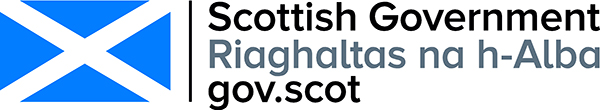 Title – Consultation on Improving the Operational Effectiveness of the Control of Dogs (Scotland) Act 2010RESPONDENT INFORMATION FORMPlease Note this form must be completed and returned with your response.To find out how we handle your personal data, please see our privacy policy: https://beta.gov.scot/privacy/ 
Are you responding as an individual or an organisation?   Individual OrganisationFull name or organisation’s namePhone number Address Postcode EmailThe Scottish Government would like your permission to publish your consultation response. Please indicate your publishing preference: Publish response with name	Publish response with name Publish response only (without name)	Publish response only (without name)  Do not publish response	Do not publish responseWe will share your response internally with other Scottish Government policy teams who may be addressing the issues you discuss. They may wish to contact you again in the future, but we require your permission to do so. Are you content for Scottish Government to contact you again in relation to this consultation exercise? Yes NoConsultation Questions:1 – Do you think an obstruction offence should be added into the 2010 Act?  Please give reasons for your answer.2 – Do you think a national dog control notice database should be established?  Please give reasons for your answer.3 – Do you consider that dog control notices can be capable of being enforced across Scotland under the 2010 Act?  Please give reasons for your answer.4 – Do you think the 2010 Act should be amended to make clearer that dog control notices can be enforced outwith the local authority area they were imposed in?  Please give reasons for your answer.5 (for local authorities only) – Does your local authority seek to enforce dog control notices issued in a different local authority area?6 – Do you think the 2010 Act should be amended so that a dog can be seized pending the court’s consideration of a destruction order in relation to the dog?  Please give reasons for your answer.7 – Do you think the 2010 Act should be amended to make clearer what powers exist for local authorities to share information about dog control notices?  Please give reasons for your answer. 8 – Do you think the 2010 Act should be amended to empower local authorities to be able to issue a fixed penalty notice in respect of breaches of a dog control notice?  Please give reasons for your answer. 9 – How best could awareness be raised in local authority areas as to their powers under the 2010 Act.  Please give reasons for your answer.10 – Do you think the statutory guidance for the 2010 Act should be updated?  If so, please provide how you think it should be updated.11 – Do you think that the statutory guidance in relation to information sharing should be added to the statutory guidance?  If so, please provide suggested wording.12 – Do you think the protocol should be updated?  Please provide information as to how you think it should be updated.